2ª ACTA DE CONSTITUCIÓN DE NUEVA EMPRESA.                                                                                                                              12-11-2014(continuación de constitución de empresa).PROYECTO EME DE 6º EPC.E.I.P –B.M. EL SALVADORACTA 2ª                                              En Caravaca de la Cruz, a las  10    horas del día miércoles12 de noviembre de 2014.1Votamos el logotipo: Después de dos semanas trayendo logotipos para nuestra nueva empresa editorial, hicimos una votación y  en esa votación salió ganador el logotipo de Nadia, con diecisiete votos.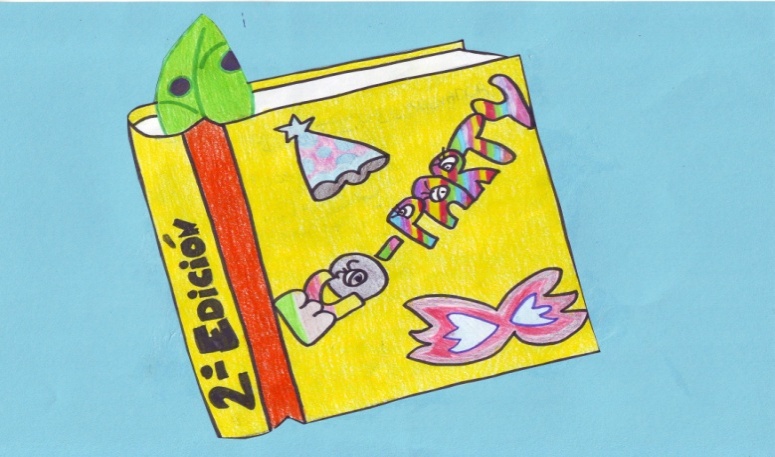 2Decisión de qué hacer con el stock de Eco-Party: Por segunda vez se presentaron las cuentas y el balance de los materiales sobrantes de la anterior empresa. Las propuestas dichas en la asamblea anterior se votan por la totalidad de los allí presentes, danto posibilidad a votar dos opciones o una sola.Los resultados son:VOTOS: -Donación a 5º de nuestro colegio         2 votos              -Donación a Cáritas        12 votos              - Venderlo y con eso hacemos la cena         20 votos Al final decidimos por una mayoría que lo que íbamos a hacer con los sobrantes de la empresa anterior era  vender todo y con eso recaudaríamos fondos para la cena de sexto.              Por lo tanto se debería de repartir a partes más o menos iguales los productos sobrantes. Se dijo también que al volver de Navidad había que traer lo o vendido, para que otros intenten venderlo  y todo lo recaudado se pondrá a fondo común junto con el capital inicial, para celebrar la cena de final de 6º.      Cuando las chicas tengan organizado todo lo repartirán a cada uno de los componentes para que intenten venderlo.Sin nada más que decir se levanta la sesión.